Mate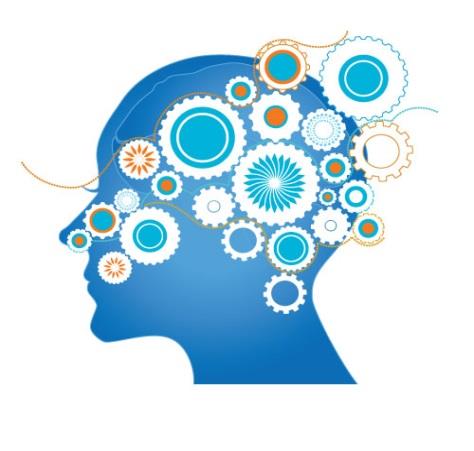 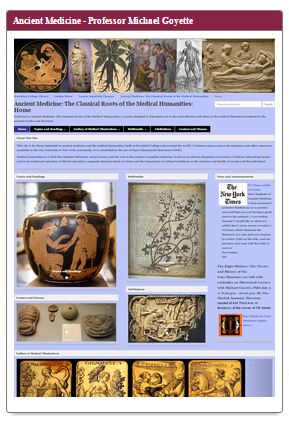 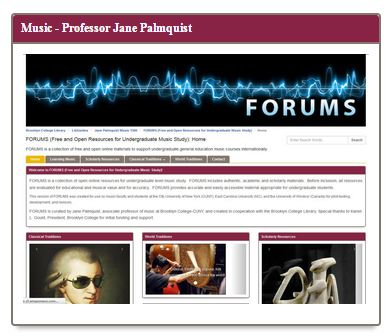 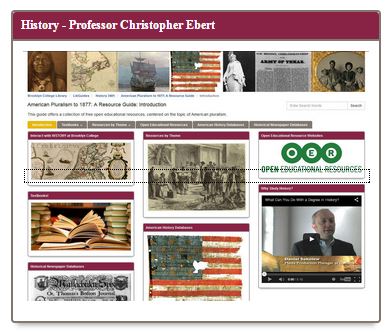 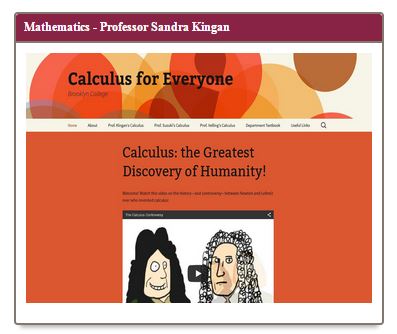 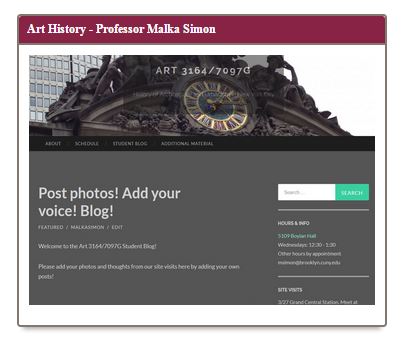 